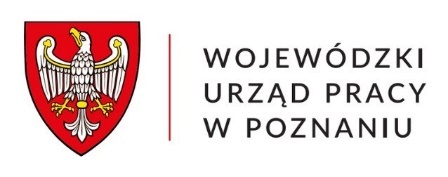 WUP I/2/9020/11/2023PROTOKÓŁ nr 1/2023z posiedzenia plenarnego Wojewódzkiej Rady Rynku Pracy w Poznaniu kadencji 2019-2023 w dniu 28 lutego 2023 r.W dniu 28 lutego 2023 r. o godz. 11:00 odbyło się ostatnie posiedzenie plenarne Wojewódzkiej Rady Rynku Pracy w Poznaniu kadencji 2019-2023.W posiedzeniu udział wzięło 18 Członków WRRP, Pan Wojciech Jankowiak, Wicemarszałek Województwa Wielkopolskiego, Pani Barbara Kwapiszewska, Dyrektor Wojewódzkiego Urzędu Pracy 
w Poznaniu, Pan Ryszard Zaczyński, Wicedyrektor WUP w Poznaniu, Pan Sławomir Wąsiewski, Wicedyrektor WUP w Poznaniu oraz zaproszeni goście: Pan Jacek Kowalewski, Dyrektor Urzędu Statystycznego w Poznaniu, Pani Joanna Wąsala (była przedstawicielka Ogólnopolskiego Porozumienia Związków Zawodowych) i Pani Jolanta Ott-Kozeńska (była przedstawicielka Wojewody Wielkopolskiego).Obrady otworzył Przewodniczący Rady, Pan prof. Józef Orczyk, który powitał uczestników na ostatnim posiedzeniu plenarnym, w związku z kończącą się w dniu 20 marca 2023 r. kadencją Rady, następnie stwierdził quorum i przedstawił porządek obrad Rady, przyjęty bez uwag.Na wstępie Pan Wojciech Jankowiak, Wicemarszałek Województwa Wielkopolskiego, dokonał aktu powołania przedstawicielki strony związkowej, Pani Ilony Kielańskiej, członkini Rady OPZZ Województwa Wielkopolskiego w Poznaniu, do składu Wojewódzkiej Rady Rynku Pracy w Poznaniu, w miejsce dotychczasowej przedstawicielki OPZZ Pani Joanny Wąsali.Następnie Pan Jacek Kowalewski, Dyrektor Urzędu Statystycznego w Poznaniu, wygłosił prezentację pt. Uwarunkowania wielkopolskiego rynku pracy - stan obecny i tendencje. Prelegent ukazał najistotniejsze fakty i procesy demograficzne w ujęciu światowym, krajowym i regionalnym, ze szczególnym uwzględnieniem wpływu wojny w Ukrainie. Omawiając charakterystykę rynku pracy z punktu widzenia Urzędu Statystycznego, zwrócił szczególną uwagę na sytuację pracujących w województwie wielkopolskim, cudzoziemców, bezrobotnych, współczynnik aktywności zawodowej, wskaźnik zatrudnienia, w tym także na tle Europy, strukturę ludności na rynku pracy w województwie wielkopolskim, biernych zawodowo oraz strukturę branżową osób pracujących. W podsumowaniu, jako najważniejsze konkluzje, wskazano nieodwracalność procesów demograficznych, postępujący proces starzenia się zasobów pracy, niewielkie wolne zasoby, perspektywę Polski jako kraju migracyjnego, znaczący wpływ pandemii COVID-19 i wojny w Ukrainie, zmiany w pracy zdalnej oraz destabilizujący wpływ inflacji na systemy ekonomiczne. Zebrani członkowie Rady przeprowadzili dyskusję na temat zachodzących obecnie zjawisk społeczno-gospodarczych. Przewodniczący Rady, Pan prof. Józef Orczyk, podkreślił wpływ inflacji na procesy ekonomiczne, dokonującą się zmianę struktury świadczeń społecznych oraz istotną rolę szkolnictwa jako czynnika formującego społeczeństwo.W dalszej kolejności członkowie Rady zapoznali się ze stanem wdrażania Europejskiego Funduszu Społecznego w zakresie powierzonym do realizacji WUP w Poznaniu, omówionym przez Panią Annę Maćkowiak, Zastępcę Kierownika Wydziału Koordynacji i Promocji WUP w Poznaniu. Prelegentka zaznajomiła uczestników spotkania z wysokością środków przeznaczonych na programy EFS wdrażane przez WUP w Poznaniu - Wielkopolski Regionalny Program Operacyjny na lata 2014-2020 i Program Operacyjny Wiedza Edukacja Rozwój 2014-2020 oraz stopniem wydatkowania tych środków. W skrócie zapoznała z wybranymi cechami uczestników projektów, w tym ich statusem na rynku pracy, rodzajami udzielonego wsparcia, w tym wsparciem antycovidowym w projektach PUP, efektami projektów oraz perspektywą zamknięcia programów EFS 2014-2020. Na koniec zaprezentowano wsparcie finansowe EFS+, wdrażane przez WUP w Poznaniu w perspektywie finansowej 2021-2027 (Fundusze Europejskie dla Wielkopolski 2021-2027 – FEW). Nowy zakres pomocy obejmował będzie aktywizację zawodową osób bezrobotnych i poszukujących pracy, prowadzoną przez samorządy powiatowe, wsparcie w ramach OHP i mobilność w ramach sieci Europejskich Służb Zatrudnienia EURES, wyrównywanie szans kobiet 
i mężczyzn na rynku pracy, aktywną integrację przez wspieranie włączenia społecznego grup 
w niekorzystnej sytuacji oraz integrację społeczno-gospodarczą obywateli państw trzecich, w tym migrantów. Przybliżono także założenia projektu WUP w Poznaniu w ramach Funduszu Sprawiedliwej Transformacji, przewidującego wsparcie osób dotkniętych skutkami transformacji, zagrożonych utratą pracy, przewidzianych do zwolnienia lub zwolnionych z przyczyn niedotyczących pracownika, 
w przedsiębiorstwach dotkniętych transformacją gospodarczą. Uczestnicy posiedzenia wymienili się spostrzeżeniami na temat efektów wsparcia finansowego EFS, osiągniętych w Wielkopolsce w mijającej unijnej perspektywie finansowej. Podkreślono wysokie wskaźniki wykonania założeń wielkopolskich projektów EFS. W dalszej kolejności, przed przystąpieniem do głosowania nad przyjęciem stanowiska WRRP 
w Poznaniu w sprawie wskaźników efektywności zatrudnieniowej i kosztowej powiatowych urzędów pracy, Pan Ryszard Zaczyński, Wicedyrektor WUP w Poznaniu, przedstawił ideę i główne postulaty dokumentu. W związku z tym, że Rada, jak do roku, zapoznała się z ministerialnymi danymi o wskaźnikach efektywności zatrudnieniowej i kosztowej w 2021 r., jak również z opublikowaną na ich podstawie przez WUP w Poznaniu analizą efektywności podstawowych form aktywizacji zawodowej w Wielkopolsce 
w 2021 r., zauważono, że dane liczbowe, służące procentowemu określaniu efektywności zatrudnieniowej i kosztowej PUP, nie pozwalają w pełni na ocenę rzeczywistej skuteczności działania powiatowych urzędów pracy w obszarze aktywizacji zawodowej. Wyrażono przekonanie, że obowiązujący sposób opracowywania wskaźników efektywności zatrudnieniowej i kosztowej, może być krzywdzący zarówno dla województwa wielkopolskiego, jak i innych regionów posiadających własną specyfikę rynku pracy. Kolejnym punktem porządku obrad była uchwała WRRP w Poznaniu w sprawie wykazu zawodów, w których za przygotowanie zawodowe młodocianych pracowników może być dokonywana refundacja kosztów poniesionych przez pracodawcę na wynagrodzenia i składki na ubezpieczenia społeczne młodocianych pracowników zatrudnionych na podstawie umowy o pracę w celu przygotowania zawodowego. Kierownik Wydziału Polityki Rynku Pracy WUP w Poznaniu, Pani Jolanta Babiarczuk, poinformowała, że aktualnie obowiązujący wykaz zawodów został uzupełniony o 4 zawody: 3 kształcone w systemie szkolnym (operator maszyn i urządzeń w gospodarce odpadami, pracownik pomocniczy 
w gospodarce odpadami oraz operator maszyn i urządzeń przemysłu drzewnego) i 1 nauczany w formie pozaszkolnej (krawiec). Ostateczny kształt wykazu zawodów dla młodocianych został poprzedzony, jak co roku, konsultacjami przeprowadzonymi z Wielkopolskim Kuratorium Oświaty, Wielkopolską Wojewódzką Komendą OHP, Wielkopolską Izbą Rzemieślniczą w Poznaniu oraz regionalnymi organizacjami pracodawców.W wyniku głosowania oba dokumenty zostały jednogłośnie przyjęte przez Radę. Szczegółowe zestawienie głosowania stanowi załącznik do niniejszego protokołu. Kolejnym materiałem, który został przyjęty bez uwag, było podsumowanie działalności Wojewódzkiej Rady Rynku Pracy w Poznaniu kadencji 2019-2023. W tym czasie Rada zebrała się łącznie na 13 posiedzeniach plenarnych, w ramach których omawiano bieżące zagadnienia, pojawiające się na rynku pracy w regionie. Wśród tematyki posiedzeń Rady znalazły się kwestie dotyczące, m. in., ogólnej oceny sytuacji na wielkopolskim rynku pracy w poszczególnych latach oraz obserwowanych zmian 
w obszarze polityki zatrudnienia. WRRP aktywnie uczestniczyła w życiu społecznym regionu. Dostrzegając bieżące uwarunkowania dynamicznie zmieniającego się rynku pracy, w znaczącym stopniu determinowane przez ekonomiczne skutki pandemii i wojny w Ukrainie, inspirowała decydentów do podejmowania określonych działań. Postulaty swe wskazywała w szczególności w podejmowanych stanowiskach, których zakres był bardzo szeroki. Ponadto, podjęto łącznie 465 uchwał o zasadności kształcenia w danym zawodzie zgodnie z potrzebami rynku pracy, realnie wpływając w ten sposób na kształt regionalnego rynku edukacyjnego.Członkowie Rady wymienili się także uwagami na temat projektu nowej ustawy o aktywności zawodowej, objętej obecnie procesem legislacyjnym. W opinii Rady zasadniczy kierunek proponowanych przepisów zasługuje na poparcie. Newralgicznym w projektowanej ustawie jest oddzielenie statusu osoby bezrobotnej od ubezpieczenia zdrowotnego, co stanowi spełnienie postulatu, formułowanego od wielu lat w ramach koncepcji reformujących rynek pracy. Przewodniczący Rady, Pan prof. Józef Orczyk, zwrócił uwagę na potrzebę zwiększenia uczestnictwa w rynku pracy wszystkich jego podmiotów. W ostatniej części posiedzenia Pan Wojciech Jankowiak, Wicemarszałek Województwa Wielkopolskiego, wygłosił słowo kończące, zamykające kadencję 2019-2023 WRRP w Poznaniu, w którym zaakcentował dwa kluczowe czynniki, wpływające w zasadniczy sposób na zakres merytoryczny prac Rady mijającej kadencji, którymi były pandemia COVID-19 i wojna w Ukrainie. Szczególne podziękowania skierował do Pana prof. Józefa Orczyka, który przewodniczył pracom Rady i który swoją postawą, zaangażowaniem i celnymi uwagami, przyczynił się do rozwoju regionalnego rynku pracy. Pan Marszałek wręczył podziękowania członkom Rady i przedstawicielce Wojewody Wielkopolskiego. Pani Barbara Kwapiszewska, Dyrektor WUP w Poznaniu, również podziękowała wszystkim członkom Rady za zaangażowanie, wysokiej jakości dyskusje prowadzone na forum Rady i pomoc w kreowaniu regionalnej polityki rynku pracy przez władze wojewódzkie, szczególnie w trudnej sytuacji niespodziewanych zjawisk, które miały ogromny wpływ na obszar zatrudnienia.Na zakończenie Pan prof. Józef Orczyk, Przewodniczący WRRP, podziękował wszystkim uczestnikom za udział w ostatnim posiedzeniu Rady. Podsumowując krótko kadencję, wskazał na kilka ważnych aspektów, którymi będzie musiała zająć się nowa Rada, m. in. planowanymi zmianami 
w systemie funkcjonowania urzędów pracy i aktywizacji bezrobotnych. Wspólne pamiątkowe zdjęcie zakończyło obrady.Przewodniczący Wojewódzkiej Rady Rynku Pracy w Poznaniuprof. Józef OrczykZałącznik:Wyniki głosowania uchwał WRRP w Poznaniu kadencji 2019-2023załącznikdo protokołu nr 1/2023Wyniki głosowania uchwał Wojewódzkiej Rady Rynku Pracy w Poznaniu kadencji 2019-2023PrzewodniczącyWojewódzkiej Rady Rynku Pracy w Poznaniuprof. Józef OrczykLp.Nr uchwałyPrzedmiot uchwałyGłosowanieGłosowanieGłosowanie123444zaprzeciwwstrzymuję sięwstrzymuję się1.21/2023w sprawie wskaźników efektywności zatrudnieniowej i kosztowej powiatowych urzędów pracy18––2.22/2023w sprawie wykazu zawodów, w których za przygotowanie zawodowe młodocianych pracowników może być dokonywana refundacja kosztów poniesionych przez pracodawcę na wynagrodzenia i składki na ubezpieczenia społeczne młodocianych pracowników zatrudnionych na podstawie umowy o pracę w celu przygotowania zawodowego18––